Министерство культуры Российской Федерации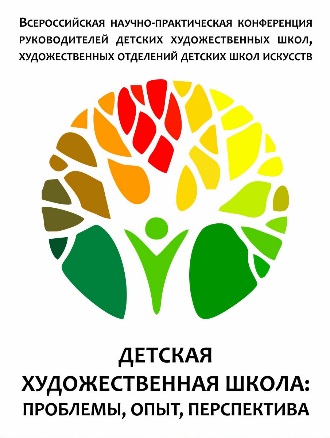 Институт развития образования в сфере культуры и искусстваМинистерство культуры Свердловской областиМетодический центр по художественному образованиюПРОГРАММАВсероссийской научно-практической конференции руководителей детских художественных школ, художественных отделений детских школ искусств «Детская художественная школа: проблемы, опыт, перспективы»4-7 ноября 2015 года, г. Екатеринбург4 ноября 2015 г.Свободная экскурсионная программа (по предложенному маршруту).5 ноября 2015 г., зал Маклецкого (Свердловское музыкальное училище им. П.И. Чайковского).9.00 – 10.00 регистрация участников конференции.10.00 – 13.00 Пленарная часть 6 ноября 2015 год10.00 -13.00 Презентация системы художественного образования Свердловской области.Подробная программа презентаций образовательных учреждений опубликована на сайте: http://somc.ru/article/89 ВремяФ.И.О докладчика Тема выступления10.00Креков Павел Владимирович, министр культуры Свердловской областиПриветственное словоЛелюк Инна Юрьевна, консультант Департамента науки и образования Министерства культуры Российской Федерации«Информация о деятельности Министерства культуры РФ по вопросам сохранения и развития детских школ искусств»Китаева Елена Олеговна, консультант Департамента науки и образования Министерства культуры Российской Федерации, кандидат искусствоведения«Создание условий для эффективного функционирования трехступенчатой системы художественного образования: школа- училище- ВУЗ»Михайловский Семен Ильич, ректор Санкт – Петербургского государственного академического института живописи, скульптуры и архитектуры имени И.Е.Репина, доцент, член-корреспондент Российской академии художеств, член Совета при Президенте РФ по культуре и искусству«О роли профессионального сообщества в деле сохранения и развития художественного образования в Российской Федерации»Домогацкая Ирина Ефимовна, генеральный директор Института развития образования в сфере культуры и искусства, кандидат педагогических наук.«Детская художественная школа условиях реализации нового законодательства об образовании: традиции и инновации в деятельности руководителя и педагогического коллектива»Клещёва Наталья Валерьевна, директор государственного бюджетного учреждения культуры Свердловской области «Методический центр по художественному образованию»«Система художественного образования Свердловской области: опыт, традиции, перспективы»Ярошевская Татьяна Львовна – начальник Управления культуры г. Екатеринбурга.«Модель системы художественного образования Екатеринбурга в условиях современного законодательства Российской Федерации»Ловцова Ирина Владимировна, научный сотрудник Института развития образования в сфере культуры и искусства«Проблемы и перспективы реализации образовательных программ в области изобразительного искусства, декоративно-прикладного искусства, архитектуры и дизайна»Елизаров Виктор Евгеньевич, преподаватель специальных предметов Московского академического художественного лицея, председатель методического объединения по композиции и живописи, член Союза художниковРоссии«О преемственности предпрофессионального и профессионального образования: содержательный аспект»Мищенко Татьяна Александровна, врио директора, преподаватель Санкт-Петербургского государственного художественного лицея им. Б. В. Иогансона, член Союза Художников Санкт-Петербурга«Сохранение и развитие академических традиций как основа профессиональной подготовки художника в условиях СПГАХЛ им. Б. В. Иогансона"Азнавурян Нона Степановна, директор Детской школы искусств «Старт» архитектурно-художественного профиля, Член Союза архитекторов России  «Концепция образования школы архитектуры: путь в профессию» 13.00 – 14.00ОБЕДОБЕД14.00Никольский Михаил Викторович, кандидат педагогический наук, профессор, Член Союза художников России, директор Детской художественной школы № 2 прикладного и декоративного искусства имени В.Д.Поленова, зав. кафедрой дизайна и декоративно-прикладного искусства ТГУ имени Г.Р. Державина"Многоступенчатая система предпрофессионального художественного образования как основа творческого развития личности"Анохин Александр Юрьевич, директор Орловской детской школы изобразительных искусств и народных ремесел, Почётный работник общего образования Российской Федерации«Использование в учебном процессе школы искусств образовательно-воспитательного потенциала народных ремёсел»Рогозина Елена Владимировна, директор Детской художественной школы № 1 имени П.П. Чистякова «Детская художественная школа как ресурсный центр. Опыт методической работы в области изобразительного искусства»Фрейдлина Марина Александровна, директор Детская художественная школа имени Марка Шагала«Проектная деятельность. Успешный опыт реализации» 15.00Дискуссионная часть16.00Экскурсия III Уральская индустриальная биеннале современного искусства18.30Спектакль «Анри» Свердловский академический театр Музыкальной комедии20.30Фуршет Хрустальный зал Новой сцены Свердловского академического театра Музыкальной комедии.г. Екатеринбург Детская художественная школа № 1 им. П.П.Чистяковаг. Екатеринбург Детская художественная школа № 1 им. П.П.Чистяковаг. НовоуральскДетская художественная школаг. НовоуральскДетская художественная школаг. ЕкатеринбургСвердловское областное художественное училище им. И.И.Шадраг. ЕкатеринбургСвердловское областное художественное училище им. И.И.Шадраг. Екатеринбург Уральская государственная архитектурно-художественная академияг. Екатеринбург Уральская государственная архитектурно-художественная академияг. ЕкатеринбургУральский государственный педагогический университет, кафедра художественного образования г. ЕкатеринбургУральский государственный педагогический университет, кафедра художественного образования 10.00-10.45Выставка творческих работобучающихся ДХШ и ДШИ Екатеринбурга. Презентация конкурсно-фестивальной деятельности городских ресурсных центров по изобразительному искусству и ДПИ.9.40Галерея под открытым небом «Дипломные работы выпускников ДХШ 2015 года»10.00Презентация Свердловского художественного училища им. И.И. Шадра10.0010.00Презентация специальностей и курсов для педагогов;выставка работ студентов, обучающихся по направлению "Педагогические науки" "Дизайн и компьютерная графика";выставка литературы для методического обеспечения художественного образования  11.00Детская художественная школа № 1 им. П.П. ЧистяковаЭкскурсия по школе - памятнику архитектуры регионального значения «Дом доктора Сяно».Программа развития ДХШ № 1 имени П.П.Чистякова «Традиции и современность» как инструмент создания современной модели школы искусств.Доклады преподавателей ДХШ.10.00Встреча участников конференции в школе, краткая презентация, приветствия Администрации города, Доклады преподавателей школы11.00Выставка по всем направлениям подготовки учащихся в выставочном зале училища с привлечением специалистов.11.0011.0012.20Круглый стол по проблемам подготовки педагогических кадров для региональной системы образования:1) инвариант и вариативность в реализации образовательных программ школ искусств; 2) региональная проблематика в содержании художественного образования; 3) педагог школы искусств: идеал и реальность. Время - 1 час 20 мин.12.00Практическая часть. Мастер-классы. 11.00Творческое объединение «Ковчег», творческое объединение «Древнерусское золотое шитье», знакомство с опытом организации художественно-просветительского социального проекта «Новоуральское передвижничество»12.00Обзорная экскурсия по училищу с посещением мастерских12.00Презентационные мастер-классы по направлению подготовки Дизайн и специальности Графика (графика и анимация). Мастер-классы проводят: зав. кафедрой индустриального дизайна Курочкин Валерий Алексеевич,профессор, кандидат искусствоведения;преподаватель кафедры «Графика и анимация» Бадьянов Вадим Александрович13.00 -14.00                                                                                                   ОБЕД13.00 -14.00                                                                                                   ОБЕД13.00 -14.00                                                                                                   ОБЕД13.00 -14.00                                                                                                   ОБЕД13.00 -14.00                                                                                                   ОБЕД13.00 -14.00                                                                                                   ОБЕД13.00 -14.00                                                                                                   ОБЕД13.00 -14.00                                                                                                   ОБЕД13.00 -14.00                                                                                                   ОБЕД13.00 -14.00                                                                                                   ОБЕД14.0016.00Мастер-классы Мастер-классы Мастер-классы Мастер-классы Мастер-классы Мастер-классы Мастер-классы Мастер-классы Мастер-классы 14.00Мастер-класс Виктора Евгеньевича Елизарова.Виктор Евгеньевич - преподаватель Московского академического лицея Российской академии художеств, председатель методического объединения по живописи, член Московского союза художников.Мастер-класс Виктора Евгеньевича Елизарова.Виктор Евгеньевич - преподаватель Московского академического лицея Российской академии художеств, председатель методического объединения по живописи, член Московского союза художников.Мастер-класс Виктора Евгеньевича Елизарова.Виктор Евгеньевич - преподаватель Московского академического лицея Российской академии художеств, председатель методического объединения по живописи, член Московского союза художников.Мастер-класс Виктора Евгеньевича Елизарова.Виктор Евгеньевич - преподаватель Московского академического лицея Российской академии художеств, председатель методического объединения по живописи, член Московского союза художников.Мастер-класс Виктора Евгеньевича Елизарова.Виктор Евгеньевич - преподаватель Московского академического лицея Российской академии художеств, председатель методического объединения по живописи, член Московского союза художников.Мастер-класс Виктора Евгеньевича Елизарова.Виктор Евгеньевич - преподаватель Московского академического лицея Российской академии художеств, председатель методического объединения по живописи, член Московского союза художников.Мастер-класс Виктора Евгеньевича Елизарова.Виктор Евгеньевич - преподаватель Московского академического лицея Российской академии художеств, председатель методического объединения по живописи, член Московского союза художников.Мастер-класс Виктора Евгеньевича Елизарова.Виктор Евгеньевич - преподаватель Московского академического лицея Российской академии художеств, председатель методического объединения по живописи, член Московского союза художников.Мастер-класс Виктора Евгеньевича Елизарова.Виктор Евгеньевич - преподаватель Московского академического лицея Российской академии художеств, председатель методического объединения по живописи, член Московского союза художников.15.00Мастер-класс Татьяны Александровны Мищенко. Т.А. Мищенко - выпускница церковно-исторического отделения Санкт-Петербургского института живописи, скульптуры и архитектуры им. И.Е. Репина, преподаватель СПГАХЛ им. Б. В. Иогансона, автор многочисленных росписей в храмах России (Московская обл., Вологодская обл., Ярославская обл., Костромская обл., Тобольская обл., Ленинградская обл., Санкт-Петербург, Москва), участник воссоздания иконостаса Казанского собора, участник создания мозаик для Санкт-Петербургского метрополитена, член Союза художников.Мастер-класс Татьяны Александровны Мищенко. Т.А. Мищенко - выпускница церковно-исторического отделения Санкт-Петербургского института живописи, скульптуры и архитектуры им. И.Е. Репина, преподаватель СПГАХЛ им. Б. В. Иогансона, автор многочисленных росписей в храмах России (Московская обл., Вологодская обл., Ярославская обл., Костромская обл., Тобольская обл., Ленинградская обл., Санкт-Петербург, Москва), участник воссоздания иконостаса Казанского собора, участник создания мозаик для Санкт-Петербургского метрополитена, член Союза художников.Мастер-класс Татьяны Александровны Мищенко. Т.А. Мищенко - выпускница церковно-исторического отделения Санкт-Петербургского института живописи, скульптуры и архитектуры им. И.Е. Репина, преподаватель СПГАХЛ им. Б. В. Иогансона, автор многочисленных росписей в храмах России (Московская обл., Вологодская обл., Ярославская обл., Костромская обл., Тобольская обл., Ленинградская обл., Санкт-Петербург, Москва), участник воссоздания иконостаса Казанского собора, участник создания мозаик для Санкт-Петербургского метрополитена, член Союза художников.Мастер-класс Татьяны Александровны Мищенко. Т.А. Мищенко - выпускница церковно-исторического отделения Санкт-Петербургского института живописи, скульптуры и архитектуры им. И.Е. Репина, преподаватель СПГАХЛ им. Б. В. Иогансона, автор многочисленных росписей в храмах России (Московская обл., Вологодская обл., Ярославская обл., Костромская обл., Тобольская обл., Ленинградская обл., Санкт-Петербург, Москва), участник воссоздания иконостаса Казанского собора, участник создания мозаик для Санкт-Петербургского метрополитена, член Союза художников.Мастер-класс Татьяны Александровны Мищенко. Т.А. Мищенко - выпускница церковно-исторического отделения Санкт-Петербургского института живописи, скульптуры и архитектуры им. И.Е. Репина, преподаватель СПГАХЛ им. Б. В. Иогансона, автор многочисленных росписей в храмах России (Московская обл., Вологодская обл., Ярославская обл., Костромская обл., Тобольская обл., Ленинградская обл., Санкт-Петербург, Москва), участник воссоздания иконостаса Казанского собора, участник создания мозаик для Санкт-Петербургского метрополитена, член Союза художников.Мастер-класс Татьяны Александровны Мищенко. Т.А. Мищенко - выпускница церковно-исторического отделения Санкт-Петербургского института живописи, скульптуры и архитектуры им. И.Е. Репина, преподаватель СПГАХЛ им. Б. В. Иогансона, автор многочисленных росписей в храмах России (Московская обл., Вологодская обл., Ярославская обл., Костромская обл., Тобольская обл., Ленинградская обл., Санкт-Петербург, Москва), участник воссоздания иконостаса Казанского собора, участник создания мозаик для Санкт-Петербургского метрополитена, член Союза художников.Мастер-класс Татьяны Александровны Мищенко. Т.А. Мищенко - выпускница церковно-исторического отделения Санкт-Петербургского института живописи, скульптуры и архитектуры им. И.Е. Репина, преподаватель СПГАХЛ им. Б. В. Иогансона, автор многочисленных росписей в храмах России (Московская обл., Вологодская обл., Ярославская обл., Костромская обл., Тобольская обл., Ленинградская обл., Санкт-Петербург, Москва), участник воссоздания иконостаса Казанского собора, участник создания мозаик для Санкт-Петербургского метрополитена, член Союза художников.Мастер-класс Татьяны Александровны Мищенко. Т.А. Мищенко - выпускница церковно-исторического отделения Санкт-Петербургского института живописи, скульптуры и архитектуры им. И.Е. Репина, преподаватель СПГАХЛ им. Б. В. Иогансона, автор многочисленных росписей в храмах России (Московская обл., Вологодская обл., Ярославская обл., Костромская обл., Тобольская обл., Ленинградская обл., Санкт-Петербург, Москва), участник воссоздания иконостаса Казанского собора, участник создания мозаик для Санкт-Петербургского метрополитена, член Союза художников.Мастер-класс Татьяны Александровны Мищенко. Т.А. Мищенко - выпускница церковно-исторического отделения Санкт-Петербургского института живописи, скульптуры и архитектуры им. И.Е. Репина, преподаватель СПГАХЛ им. Б. В. Иогансона, автор многочисленных росписей в храмах России (Московская обл., Вологодская обл., Ярославская обл., Костромская обл., Тобольская обл., Ленинградская обл., Санкт-Петербург, Москва), участник воссоздания иконостаса Казанского собора, участник создания мозаик для Санкт-Петербургского метрополитена, член Союза художников.16.00Круглый стол. Подведение итогов. (Зал Маклецкого).Круглый стол. Подведение итогов. (Зал Маклецкого).Круглый стол. Подведение итогов. (Зал Маклецкого).Круглый стол. Подведение итогов. (Зал Маклецкого).Круглый стол. Подведение итогов. (Зал Маклецкого).Круглый стол. Подведение итогов. (Зал Маклецкого).Круглый стол. Подведение итогов. (Зал Маклецкого).Круглый стол. Подведение итогов. (Зал Маклецкого).Круглый стол. Подведение итогов. (Зал Маклецкого).